МИНИСТЕРСТВО ЗДРАВООХРАНЕНИЯ КАМЧАТСКОГО КРАЯ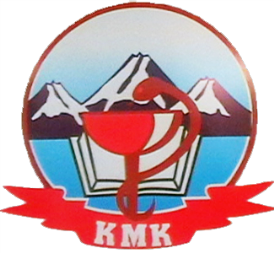 Государственное бюджетное профессиональное образовательное учреждение Камчатского края «Камчатский медицинский колледж»ДНЕВНИК ПРОИЗВОДСТВЕННОЙ ПРАКТИКИ (Часть 1 стационар)ПМ.02. Лечебная деятельность МДК.02.01.03 «Оказание медицинских услуг в неврологии»Студента(ки)…………………………………………………………………….группы……………… …………    III   курсаМесто прохождения практики: ………………………………………………….	Время прохождения практики: с «   »	  20	г.  по «   »	     20	   г.Руководители практики:Общий руководитель (Ф.И.О., должность)………………………………………………………………………………………………………………………………Непосредственный руководитель (Ф.И.О., должность)………………………... ……………………………………………………………………………………...	Методический руководитель (Ф.И.О., должность)	………………………….……………………………………………………………………………………….	Дневник производственной практики. ПМ.02. Лечебная деятельность. МДК.02.01.03 «Оказание медицинских услуг в неврологии» Специальность 31.02.01 «Лечебное дело» государственное бюджетное профессиональное образовательное учреждение Камчатского края «Камчатский медицинский колледж»	Дневник производственной практики позволит студентам закрепить навыки работы с учетно-отчетной документацией, грамотно подготовить отчет по итогам практики.Разработчик: Вострикова Н.В., зав. по практическому обучению ГБПОУ КК «КМедК»	Производственная практика является заключительной частью освоения МДК.02.01.03 «Оказание медицинских услуг в неврологии» профессионального модуля ПМ.02 «Лечебная деятельность». Производственную практику студенты проходят в медицинской организации неврологического профиля. Обязательным условием допуска к производственной практике в рамках профессионального модуля является освоение профессиональных компетенций ПК 2.1-2.8. в процессе учебных занятий и учебной практики профессионального модуля. Перед направлением на производственную практику обучающийся должен представить  документ, подтверждающий процедуру прохождения  медицинского осмотра.	Перед производственной практикой со студентами, методическими, общими и непосредственными руководителями практики проводится установочное собрание, на котором студенты знакомятся с основными требованиями, программой и графиком производственной практики, документацией, которую им будет необходимо оформить. 	Старосты групп получают путевку на производственную практику в медицинскую организацию соответствующего профиля.	Производственная практика направлена на формирование общих и профессиональных компетенций, подготовке к самостоятельной работе фельдшера, знакомство с режимом работы, этикой медицинского работника.	Во время практики студенты получают представление об организации и режиме работы стационара, а также с организацией труда фельдшера. Совместно с руководителями практики студенты выполняют все виды работ, предусмотренные программой практики.	В период прохождения производственной практики по профилю специальности студенты обязаны подчиняться правилам внутреннего распорядка медицинских организаций.	Практика проходит под контролем методического, общего и непосредственного руководителей практики.	Во время производственной практики студент должен вести дневник, ежедневно записывать в нем проделанную работу, оформлять учебную историю болезни неврологического больного. Записи должны содержать профессиональные термины, быть структурированными.В дневнике следует отразить и четко выделять:что проделал самостоятельно;что видел и наблюдал;какую санитарно-просветительскую работу проводил.	Дневник по практике ежедневно контролируется непосредственным и методическими руководителями. Непосредственный руководитель производственной практики ежедневно выставляет в дневник оценки по пятибалльной системе по каждой из выполненных работ.	Во время производственной практики студенты курируют пациентов с неврологической патологией и заполняют одну медицинскую карту наблюдения за пациентом.	В конце производственной практики студенты предоставляют в образовательное учреждение:дневник по производственной практике,текстовый и цифровой отчеты о проделанной работе,характеристику, подписанную общим руководителем практики и заверенную печатью медицинской организации,заключение об освоении общих и профессиональных компетенций,медицинскую карту наблюдения за пациентом.	Студенты, полностью выполнившие программу производственной практики, допускаются до аттестации по ее итогам, которая проводится методическим руководителем совместно с непосредственным (и) или общим руководителем практики.	Итоговая оценка выставляется на основании оценок, полученных во время аттестации по итогам производственной практики с учетом документации, представленной студентом (дневник, характеристика, отчет о проделанной работе).График распределения времени производственной практикиПримечание:Распределение часов производственной практики может быть изменено по усмотрению руководителя производственной практики.Перечень видов работ и простых медицинских услуг, подлежащих практическому освоению.Приемное отделение многопрофильного стационара  Соблюдение санитарно-эпидемиологического режима.Прием и проведение санитарной обработки пациента.Сбор анамнеза и жалоб.Проведение объективного обследования пациента.Оценка функционального состояния пациента.Подготовка пациентов к лечебно-диагностическим манипуляциям. Ассестирование при проведении  лечебно-диагностических манипуляций. Определение программы лечения. Оказание неотложной помощи пациентам по назначению врача.Транспортировка пациентов в отделения.Заполнение медицинской документации.Неврологическое отделение стационара Соблюдение санитарно-эпидемиологического режима.Подготовка пациентов и выполнение лечебно - диагностических вмешательств:- обследование неврологического пациента,- выявление неврологической симптоматики,- определение неврологического статуса,- организация транспортировки пациента по показаниям,- наблюдение за пациентами с нарушением сознания,- выявление симптомов поражения ЦНС.Выполнение программы лечения пациентов различных возрастных групп. Организация специализированного сестринского ухода за пациентом неврологического отделения:- приготовление кровати со щитом, - подготовка пациента к люмбальной пункции,- уход после пункции,- подготовка инструментария для пункции и блокад,- уход за пациентами с нарушением мозгового кровообращения,- уход за пациентами с нарушением функции тазовых органов, чувствительности и параличами.Осуществление контроля состояния пациента.Осуществление контроля эффективности  лечения.Оказание психологической помощи пациенту и его окружению.Обучение родственников уходу за пациентами.Заполнение медицинской документации.Другие манипуляции.ИНСТРУКТАЖ ПО ТЕХНИКЕ БЕЗОПАСНОСТИИнструктаж по технике безопасности пройденПечать медицинской	Студент (подпись)	………организации	Общий руководитель практики (подпись) ………………График фактического распределения времени производственной практикиЛист выполнения простых медицинских услугОТЧЕТо проделанной работе во время производственной практикипо профилю специальности МДК.02.01.03 «Оказание медицинских услуг в неврологии»Студента (ки) _____________________________________________________курса ______________ группы____________________  ГБПОУ КК «КМедК»База практики: _______________________________________________________________________________________________________________________А. Цифровой отчетЗа время прохождения практики выполнен следующий объем работ:Б. ТЕКСТОВЫЙ ОТЧЕТЗа время прохождения производственной практики получены: Новые знания ……………………………………………………………………Результаты исследований (присутствовала, увидел(а) впервые: …………….………………………………………………………………………………………Результаты санитарно-просветительской работы: ……………………………..………………………………………………………………………………………Результаты по выполнению общественной работы …………………………….………………………………………………………………………………………Положительные и отрицательные  отзывы: …………………………………..………………………………………………………………………………………Общая оценка практики	________________________________________Общий руководитель практики (подпись, ФИО)……………………………..Печать медицинской организации	ХАРАКТЕРИСТИКАНА СТУДЕНТА ПО ОКОНЧАНИИ ПРОИЗВОДСТВЕННОЙ ПРАКТИКИСтудент _______________________________ __________группы _______ курса ___________________________________________________ отделения ГБПОУ КК «КМедК» Проходил (а)  практику по разделу: МДК.02.01.03 «Оказание медицинских услуг в неврологии» на базе____________________________________________________________________________________________________________________________________________________с ___________________________________ по _____________________________________	За время прохождения производственной практики овладел (а) следующими общими компетенциями:Практику прошел(а) с оценкой ______________________________________________                                                                   (отлично, хорошо, удовлетворительно, плохо)                                     Общий руководитель: _______________________________М.П.                            Непосредственный руководитель: _____________________ЛПУ                            Методический  руководитель: _________________________Примечание:  характеристика хранится в личном деле студентаАттестационный листЗаключение об освоении профессиональных и общих компетенцийНаименование практики____________________________________________________Студента (ки) _____________________________________________________________курса _______ группы______ГБПОУ КК «Камчатский медицинский колледж»База практики _________________________________________________________________	За время прохождения производственной практики овладел (а) следующими профессиональными компетенциями:Заключение об освоении  профессиональных и общих компетенций (оценка освоил – ставится при  70% положительных) Итоговая оценка по производственной практике_________________________________Критерии выставления оценки при защите учебной медицинской карты:«Отлично» — медицинская карта наблюдения за пациентом заполнена аккуратно и полностью по всем разделам. Тщательно собран анамнез, отражен объективный статус, поставлен предположительный диагноз, намечен план обследования и лечения пациента. Грамотно интерпретированы результаты дополнительных методов обследования. На основании всех полученных данных выставлен и обоснован клинический диагноз. Заполнен дневник наблюдения, отражающий динамику состояния пациента за период курации. Правильно составлен выписной эпикриз, обобщающий весь период наблюдения, даны рекомендации пациенту по дальнейшей тактике согласно его основному заболеванию.«Хорошо» — медицинская карта наблюдения за пациентом заполнена по всем разделам согласно вышеперечисленным критериям. Однако имеются незначительные замечания: интерпретированы не все дополнительные методы обследования, или недостаточно полно обоснован клинический диагноз, или у методического руководителя имеются некоторые дополнения к составлению выписного эпикриза, или рекомендаций при выписке.«Удовлетворительно» — медицинская карта наблюдения за пациентом заполнена неполно или с исправлениями. Неточно составлены план обследования и план лечения пациента, или нет интерпретации результатов дополнительных методов обследования, или недостаточно обоснован клинический диагноз. Имеются замечания по ведению дневника наблюдения за пациентом, составлению выписного эпикриза, рекомендаций при выписке.«Неудовлетворительно» — медицинская карта наблюдения за пациентом заполнена небрежно с исправлениями, или не отражены многие ее параметры и разделы. Неполно или неточно составлены план обследования и план лечения пациента, нет интерпретации результатов дополнительных методов обследования пациента, нет обоснования клинического диагноза. Имеются существенные замечания по ведению дневника наблюдения за пациентом, составлению выписного эпикриза, рекомендаций при выписке.МИНИСТЕРСТВО ЗДРАВООХРАНЕНИЯ КАМЧАТСКОГО КРАЯГосударственное бюджетное профессиональное образовательное учреждение Камчатского края «Камчатский медицинский колледж»ДНЕВНИК ПРОИЗВОДСТВЕННОЙ ПРАКТИКИ (Часть 2 поликлиника)ПМ.02. Лечебная деятельность МДК.02.01.03 «Оказание медицинских услуг в неврологии»Студента(ки)…………………………………………………………………….группы……………… …………    III   курсаМесто прохождения практики: ………………………………………………….	Время прохождения практики: с «   »	  20	г.  по «   »	     20	   г.Руководители практики:Общий руководитель (Ф.И.О., должность)………………………………………………………………………………………………………………………………Непосредственный руководитель (Ф.И.О., должность)………………………... ……………………………………………………………………………………...	Методический руководитель (Ф.И.О., должность)	………………………….……………………………………………………………………………………….	Дневник производственной практики. ПМ.02. Лечебная деятельность. МДК.02.01.03 «Оказание медицинских услуг в неврологии». Специальность 31.02.01 «Лечебное дело» государственное бюджетное профессиональное образовательное учреждение Камчатского края «Камчатский медицинский колледж»	Дневник производственной практики позволит студентам закрепить навыки работы с учетно-отчетной документацией, грамотно подготовить отчет по итогам практики.Разработчик: Вострикова Н.В., зав. по практическому обучению ГБПОУ КК «КМедК»	Производственная практика является заключительной частью освоения МДК.02.01.03 «Оказание медицинских услуг в неврологии» профессионального модуля ПМ.02 «Лечебная деятельность». Производственную практику студенты проходят в медицинской организации неврологического профиля. Обязательным условием допуска к производственной практике в рамках профессионального модуля является освоение профессиональных компетенций ПК 2.1-2.8. в процессе учебных занятий и учебной практики профессионального модуля. Перед направлением на производственную практику обучающийся должен представить  документ, подтверждающий процедуру прохождения  медицинского осмотра.	Перед производственной практикой со студентами, методическими, общими и непосредственными руководителями практики проводится установочное собрание, на котором студенты знакомятся с основными требованиями, программой и графиком производственной практики, документацией, которую им будет необходимо оформить. 	Старосты групп получают путевку на производственную практику в медицинскую организацию соответствующего профиля.	Производственная практика направлена на формирование общих и профессиональных компетенций, подготовке к самостоятельной работе фельдшера, знакомство с режимом работы, этикой медицинского работника.	Во время практики студенты получают представление об организации и режиме работы стационара, а также с организацией труда фельдшера. Совместно с руководителями практики студенты выполняют все виды работ, предусмотренные программой практики.	В период прохождения производственной практики по профилю специальности студенты обязаны подчиняться правилам внутреннего распорядка медицинских организаций.	Практика проходит под контролем методического, общего и непосредственного руководителей практики.	Во время производственной практики студент должен вести дневник, ежедневно записывать в нем проделанную работу, оформлять учебную историю болезни неврологического больного. Записи должны содержать профессиональные термины, быть структурированными.В дневнике следует отразить и четко выделять:что проделал самостоятельно;что видел и наблюдал;какую санитарно-просветительскую работу проводил.	Дневник по практике ежедневно контролируется непосредственным и методическими руководителями. Непосредственный руководитель производственной практики ежедневно выставляет в дневник оценки по пятибалльной системе по каждой из выполненных работ.	Во время производственной практики студенты курируют пациентов с неврологической патологией и заполняют одну медицинскую карту наблюдения за пациентом.	В конце производственной практики студенты предоставляют в образовательное учреждение:дневник по производственной практике,текстовый и цифровой отчеты о проделанной работе,характеристику, подписанную общим руководителем практики и заверенную печа¬тью медицинской организации,заключение об освоении общих и профессиональных компетенций,медицинскую карту наблюдения за пациентом.	Студенты, полностью выполнившие программу производственной практики, допускаются до аттестации по ее итогам, которая проводится методическим руководителем совместно с непосредственным (и) или общим руководителем практики.	Итоговая оценка выставляется на основании оценок, полученных во время аттестации по итогам производственной практики с учетом документации, представленной студентом (дневник, характеристика, отчет о проделанной работе).График распределения времени производственной практикиПримечание:Распределение часов производственной практики может быть изменено по усмотрению руководителя производственной практики.Перечень видов работ и простых медицинских услуг, подлежащих практическому освоению.Планирование обследования пациента.Сбор анамнеза и жалоб.Проведение объективного обследования пациента.Выявление неврологической симптоматики.Постановка предположительного диагноза.Оценка функционального состояния пациента.Определение программы лечения пациентов различных возрастных групп. Оказание психологической помощи пациенту и его окружению.Осуществление записи на приём к врачу; вызова врача на дом;Выборка амбулаторных карт для осуществления патронажа на дом к пациенту по назначению врача;Работа с документацией (основными журналами) в регистратуре.Организация своей работы в поликлинике и на дому;Подготовка кабинета врача;Доставка амбулаторных карт из регистратуры и сохранность карт повторных пациентов;Измерение: АД, PS, ЧДД, температуры у пациентов Антропометрические измерения; Заполнение направлений к «узким» специалистам и на лабораторно-инструментальные исследования по назначению врача; Подклейка в амбулаторные карты результатов осмотров специалистов и амбулаторно-инструментальных исследований;Выдача на приеме талонов для повторного посещения пациентов;Обеспечение своевременной явки пациентов на профилактические и диспансерные осмотры, следить за сроками очередных посещений; Ведение картотеки диспансерных групп населения на участке, заполнение «контрольных карт диспансерного наблюдения»;Участие в составлении отчета по диспансеризации;Урегулирование порядка посещения врача, не допуская остро лихорадящих больных на прием к врачу, организуя осмотр в изоляторе или вызов врача на дом;Заполнение карты экстренного извещения об инфекционных заболеваниях;Подготовка наглядных пособий по санитарно-гигиеническому воспитанию населения (сан бюллетень, буклет, памятка и др.);Контроль над своевременностью иммунизации населения (по возрастным группам);Весдение документации медицинской сестры.Организация ухода за пациентами, получающими лечение на дому.Оценка возможности самоухода, ухода.Обучение пациента (семьи) самоуходу, уходу.Наблюдение за лечением и адаптацией к лечению.Дать рекомендации по правильному приёму назначенных препаратов.Подготовка к диагностическим исследованиям, осуществление забора биологических жидкостей для анализа.Оказание доврачебной помощи при неотложных состояниях.Формирование поведенческих мотивов на здоровый образ жизни.Обработка рук перед работой, до и после манипуляции.Подготовка шприц однократного применения к инъекции.Развести лекарственные средства для инъекций. Набор лекарственного средства из ампулы и из флакона.Осуществление подкожных, внутримышечных, внутривенных инъекций.Заполнение системы для внутривенного капельного вливания.Оценка осложнения, возникшего при применении лекарств и оказать пациенту необходимую помощь.Другие манипуляцииИНСТРУКТАЖ ПО ТЕХНИКЕ БЕЗОПАСНОСТИИнструктаж по технике безопасности пройденПечать медицинской	Студент (подпись)	………организации	Общий руководитель практики (подпись) ………………График фактического распределения времени производственной практикиЛист выполнения простых медицинских услугОТЧЕТо проделанной работе во время производственной практикипо профилю специальности МДК.02.01.03 «Оказание медицинских услуг в неврологии»Студента (ки) _____________________________________________________курса ______________ группы____________________  ГБПОУ КК «КМедК»База практики: _______________________________________________________________________________________________________________________А. Цифровой отчетЗа время прохождения практики выполнен следующий объем работ:Б. ТЕКСТОВЫЙ ОТЧЕТЗа время прохождения производственной практики получены: Новые знания ……………………………………………………………………Результаты исследований (присутствовала, увидел(а) впервые: …………….………………………………………………………………………………………Результаты санитарно-просветительской работы: ……………………………..………………………………………………………………………………………Результаты по выполнению общественной работы …………………………….………………………………………………………………………………………Положительные и отрицательные  отзывы: …………………………………..………………………………………………………………………………………Общая оценка практики	________________________________________Общий руководитель практики (подпись, ФИО)……………………………..Печать медицинской организации	ХАРАКТЕРИСТИКАНА СТУДЕНТА ПО ОКОНЧАНИИ ПРОИЗВОДСТВЕННОЙ ПРАКТИКИСтудент _______________________________ __________группы _______ курса ___________________________________________________ отделения ГБПОУ КК «КМедК» Проходил (а)  практику по разделу: МДК.02.01.03 «Оказание медицинских услуг в неврологии»на базе____________________________________________________________________________________________________________________________________________________с ___________________________________ по _____________________________________	За время прохождения производственной практики овладел (а) следующими общими компетенциями:Практику прошел(а) с оценкой ______________________________________________                                                                   (отлично, хорошо, удовлетворительно, плохо)                                     Общий руководитель: _______________________________М.П.                            Непосредственный руководитель: _____________________ЛПУ                            Методический  руководитель: _________________________Примечание:  характеристика хранится в личном деле студентаАттестационный листЗаключение об освоении профессиональных и общих компетенцийНаименование практики____________________________________________________Студента (ки) _____________________________________________________________курса _______ группы______ГБПОУ КК «Камчатский медицинский колледж»База практики _________________________________________________________________	За время прохождения производственной практики овладел (а) следующими профессиональными компетенциями:Заключение об освоении  профессиональных и общих компетенций (оценка освоил – ставится при  70% положительных) Итоговая оценка по производственной практике_________________________________Специальность 31.02.01 «Лечебное дело»№п/пНаименование отделения многопрофильной медицинской организацииКоличестводнейКоличествочасовПриемное отделение161Пост медицинской сестры5301Процедурный кабинет5303Диагностические кабинеты16Итого:1272ДатаНаименование отделения многопрофильной медицинской организацииКоличествочасовИтого:Итого:N п/пНаименование простой медицинской услугиДатаДатаДатаДатаДатаДатаВсегоN п/пНаименование простой медицинской услугиN п/пНаименование простой медицинской услугиДатаДатаДатаДатаДатаДатаВсегоN п/пНаименование простой медицинской услугиМесто для печатиРуководитель практики от МО: _________________________________________________________________________ДатаСодержание и объем проведенной работыОценка и подпись непосредственного руководителя№ п/пНаименование работыКоличество1.2.3.4.5.ОК 1. Понимать сущность и социальную значимость своей будущей профессии, проявлять к ней устойчивый интерес.Освоил/не освоилОК 2. Организовывать собственную деятельность, выбирать типовые методы и способы выполнения профессиональных задач, оценивать их эффективность и качество.Освоил/не освоилОК 3. Принимать решения в стандартных ситуациях и нести за них ответственность.Освоил/не освоилОК 4. Осуществлять поиск и использование информации, необходимой для эффективного выполнения профессиональных задач, профессионального и личностного развития.Освоил/не освоилОК 5. Использовать информационно-коммуникационные технологии в профессиональной деятельности.Освоил/не освоилОК 6. Работать в коллективе и команде, эффективно общаться с коллегами, руководством, потребителями.Освоил/не освоилОК 7. Брать ответственность за работу членов команды (подчиненных), за результат выполнения заданий.Освоил/не освоилОК 8. Самостоятельно определять задачи профессионального и личностного развития, заниматься самообразованием, осознанно планировать повышение квалификации.Освоил/не освоил ОК 9. Ориентироваться в условиях смены технологий в профессиональной деятельности.Освоил/не освоилОК 10. Бережно относиться к историческому наследию и культурным традициям народа, уважать социальные, культурные и религиозные различия.Освоил/не освоилОК 11. Быть готовым брать на себя нравственные обязательства по отношению к природе, обществу и человеку.Освоил/не освоилОК 12. Организовывать рабочее место с соблюдением требований охраны труда, производственной санитарии, инфекционной и противопожарной безопасности.Освоил/не освоилОК 13.Вести здоровый образ жизни, заниматься физической культурой и спортом для укрепления здоровья, достижения жизненных и профессиональных целей.Освоил/не освоил№ ПКНаименование ПКОсвоил/ не освоилПК 2.1.Определять программу лечения пациентов различных возрастных групп.Освоил/ не освоилПК 2.2.Определять тактику ведения пациента.Освоил/ не освоилПК 2.3.Выполнять лечебные вмешательства.Освоил/ не освоилПК 2.4.Проводить контроль эффективности лечения.Освоил/ не освоилПК 2.5.Осуществлять контроль состояния пациента.Освоил/ не освоилПК 2.6.Организовывать специализированный сестринский уход за пациентом.Освоил/ не освоилПК 2.7.Организовывать оказание психологической помощи пациенту и его окружению.Освоил/ не освоилПК 2.8.Оформлять медицинскую документацию.Освоил/ не освоилМесто для печатиРуководитель практики от МО: _________________________________________________________________________Специальность 31.02.01 «Лечебное дело»№п/пНаименование отделения многопрофильной медицинской организацииКоличестводнейКоличествочасов1Регистратура162Неврологический прием3183Процедурный кабинет212Итого по поликлинике:636ДатаНаименование отделения многопрофильной медицинской организацииКоличествочасовИтого:Итого:N п/пНаименование простой медицинской услугиДатаДатаДатаДатаДатаДатаВсегоN п/пНаименование простой медицинской услугиМесто для печатиРуководитель практики от МО: _________________________________________________________________________ДатаСодержание и объем проведенной работыОценка и подпись непосредственного руководителя№ п/пНаименование работыКоличество1.2.3.4.5.ОК 1. Понимать сущность и социальную значимость своей будущей профессии, проявлять к ней устойчивый интерес.Освоил/не освоилОК 2. Организовывать собственную деятельность, выбирать типовые методы и способы выполнения профессиональных задач, оценивать их эффективность и качество.Освоил/не освоилОК 3. Принимать решения в стандартных ситуациях и нести за них ответственность.Освоил/не освоилОК 4. Осуществлять поиск и использование информации, необходимой для эффективного выполнения профессиональных задач, профессионального и личностного развития.Освоил/не освоилОК 5. Использовать информационно-коммуникационные технологии в профессиональной деятельности.Освоил/не освоилОК 6. Работать в коллективе и команде, эффективно общаться с коллегами, руководством, потребителями.Освоил/не освоилОК 7. Брать ответственность за работу членов команды (подчиненных), за результат выполнения заданий.Освоил/не освоилОК 8. Самостоятельно определять задачи профессионального и личностного развития, заниматься самообразованием, осознанно планировать повышение квалификации.Освоил/не освоил ОК 9. Ориентироваться в условиях смены технологий в профессиональной деятельности.Освоил/не освоилОК 10. Бережно относиться к историческому наследию и культурным традициям народа, уважать социальные, культурные и религиозные различия.Освоил/не освоилОК 11. Быть готовым брать на себя нравственные обязательства по отношению к природе, обществу и человеку.Освоил/не освоилОК 12. Организовывать рабочее место с соблюдением требований охраны труда, производственной санитарии, инфекционной и противопожарной безопасности.Освоил/не освоилОК 13.Вести здоровый образ жизни, заниматься физической культурой и спортом для укрепления здоровья, достижения жизненных и профессиональных целей.Освоил/не освоил№ ПКНаименование ПКОсвоил/ не освоилПК 2.1.Определять программу лечения пациентов различных возрастных групп.Освоил/ не освоилПК 2.2.Определять тактику ведения пациента.Освоил/ не освоилПК 2.3.Выполнять лечебные вмешательства.Освоил/ не освоилПК 2.4.Проводить контроль эффективности лечения.Освоил/ не освоилПК 2.5.Осуществлять контроль состояния пациента.Освоил/ не освоилПК 2.6.Организовывать специализированный сестринский уход за пациентом.Освоил/ не освоилПК 2.7.Организовывать оказание психологической помощи пациенту и его окружению.Освоил/ не освоилПК 2.8.Оформлять медицинскую документацию.Освоил/ не освоилМесто для печатиРуководитель практики от МО: _________________________________________________________________________